Resultater Milano Marathon, 2. April 2017Menn:Kvinner:Antall deltagere: 5303 hvorav 6 norskePos.Pos. M/FPos. Cat.Pett.Cognome NomeSocieta'Naz.Cat.RisultatoRealTime 1  1  1  2 KOECH KIPNGETICH EDWIN KENIA 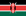  SM  02:07:13  02:07:13  2  2  1  1 MUNGARA MBURU KENNETH KENIA  SM40  02:09:37  02:09:37  3  3  2  7 GODANA ABDELA ETIOPIA 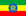  SM  02:10:05  02:10:05 … 240  229  63  3652 VALSTAD KEINO BØLER IF - FRIIDRETT 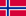  SM40  02:59:47  02:59:30  688  651  124  738 JANSON KRISTOFFER RUNCARD  SM  03:16:01  03:14:34  3053  2789  315  4122 HANSEN CHRISTOPHER O. RUNCARD  SM  03:59:41  03:57:11  3474  3132  199  4121 HANSEN SVEIN RUNCARD  SM55  04:08:55  04:06:25 Pos.Pos. M/FPos. Cat.Pett.Cognome NomeSocieta'Naz.Cat.RisultatoRealTime 9  1  1  F8 CHEPKECH SHEILA KENIA  SF  02:29:52  02:29:52  10  2  1  F1 INCERTI ANNA G.S. FIAMME AZZURRE 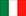  SF35  02:29:58  02:29:58  15  3  2  F2 CHALTU TAFA WAKA ETIOPIA  SF  02:31:38  02:31:38 … 4749  599  100  F314 MELSOM-JOHANSEN ANETTE RUNCARD  SF35  04:46:02  04:41:40  4750  600  71  F206 KARTERUD ANITA RUNCARD  SF50  04:46:02  04:41:41 